Муниципальное бюджетное общеобразовательное учреждение г.Мурманска «Гимназия №2»МБОУ г.Мурманска «Гимгназия №2»Всероссийский конкурс экологических проектов «Волонтеры могут все»Номинация «Мир своими руками»Тема проекта: «Приведи планету в порядок»Авторский коллектив:Крылова Дарья, ученица 10Б классаПетухова Ольга, ученица 10Б классаЧибис Елизавета, ученица 10Б классаРуководитель: Милина Елена Алексевна
                                                               заместитель директора по ВРМБОУ г.Мурманска «Гимназия №2»Мурманск, 2021г.ПАСПОРТ ПРОЕКТАЕсть такое твердое правило – встал поутру, умылся, привел себя в порядок – и сразу же приведи свою планету в порядок.Антуан де Сент-ЭкзюпериМаленький принц
На современном этапе развития общества остро встает вопрос экологического воспитания. Важная задача начальной школы – экологическое образование. Экологические проблемы имеют глобальный характер и затрагивают всё человечество. Но именно в нашей стране они становятся особенно угрожающими. Главная тому причина – экологическая безответственность. Загрязняется всё: воздух, воды, почвы. И это, в свою очередь, не может не сказаться губительно на растениях, животных, на здоровье людей.  Становится ясно, что спасти окружающую среду от деградации человечество сможет при условии осознания каждым человеком своей гражданской позиции, ответственности за судьбу своего общего дома — Земля. В связи с этим необходимо усилить и больше уделять внимания экологическому воспитанию в современной школе уже с первых лет обучения детей.Стремительный промышленный, технический и научный прогресс приближает экологическую катастрофу, поэтому во избежание еë необходимо с ранних лет воспитывать в детях осознанное представление об окружающем мире и экологической обстановке в нëм. За ними будущее Земли и, прививая у ребёнка интерес к сохранению природы сейчас, мы обеспечиваем будущим поколениям лучшую жизнь. Федеральные государственные образовательные стандарты ( ФГОС ) предусматривают формирование у обучающихся основ экологической культуры, соответствующей современному уровню экологического мышления, развитие опыта экологически ориентированной рефлексивно - оценочной и практической деятельности в жизненных ситуациях.Проект «Приведи планету в порядок» разработан в рамках реализации Программы духовно нравственного развития младших школьников.  Чем раньше  в человеке будут заложены основы экологического воспитания, тем больше уверености в том, что во взрослой жизни  он будет соблюдать правила сохранения природы, будет  чувствовать свою ответственность за будущее  окружающей его среды. Кроме этого, следует привлечь внимание горожан к проблемам загрязнянности Мурманска.Актуальность исследования Экологическое воспитание должно быть направлено на приобщение школьников к культурному опыту человечества, отражающему взаимоотношения человека, общества и природы, на формирование у человека сознательного восприятия окружающей природной среды, убежденности в необходимости бережного отношения к природе, разумного использования ее богатств, естественных ресурсов. Обществу нужно изменить свое отношение к природе и сформировать подобающее воспитание и образование нового поколения. Основанием становления человечества должно стать единение человека и природы. Во ФГОС начального и общего образования акцентируется внимание на острой необходимости экологического воспитания для формирования экологической культуры, осознания обучающимися ценности экологически-целесообразного, здорового и безопасного образа жизни, непрерывного экологического здоровье сберегающего образования обучающихся и, «формирование у них готовности к социальному взаимодействию в отношении улучшения экологического качества окружающей среды, устойчивого развития экологического благополучия территории страны как в общем аспекте так и региона в частности». В настоящее время предельно остро встает проблема всеобщего экологического образования и воспитания. Считаем, что начинать его нужно с самых ранних лет, чтобы сформировались устойчивые убеждения.Цель: привить младшим школьникам природолюбие, экологическое сознание и повысить мотивацию к сохранению окружающей среды. 
Задачи:- развивать интерес к экологическим проблемам, к  охране природы в целом;- вовлечение младших школьников в практическую природоохранную деятельность;- воспитывать ответственное отношение к природе;- развивать творчество и инициативу через социально-значимую деятельность;- привлечь внимание горожан к проблеме грязных дворов.Участники проекта - волонтеры – ученики 10 классов гимназии;-  ученики младших классов, их родители;-  классные руководители 1-4 классов;- ООО «Экосервис»;- Региональный волонтёрский штаб.Период реализации:   январь 2021 год – январь 2022годГеография проекта: проект может быть реализован в любом  образовательном учреждении любого начеленного пункта при условии адаптации к своим климатическим и природным условиям.Планируемые результаты:Знание основных правил поведения в природе и окружающем мире.Анализ и оценка последствий деятельности человека.Повышение экологической грамотности у обучающихся начальной школы.Изготовление кормушек для птиц, участие в благотворительных акциях помощи бездомным животным.Потребность в соблюдении порядка и  чистоты  вокург себя: на пришкольной территории, во дворе, в местах прогулок.Облагораживание пришкольной территоррии – выращивание рассады, оформление клумб.Желание охранять живую природу и заботиться о собственном здоровье.Описание реализации проектаФотоотчет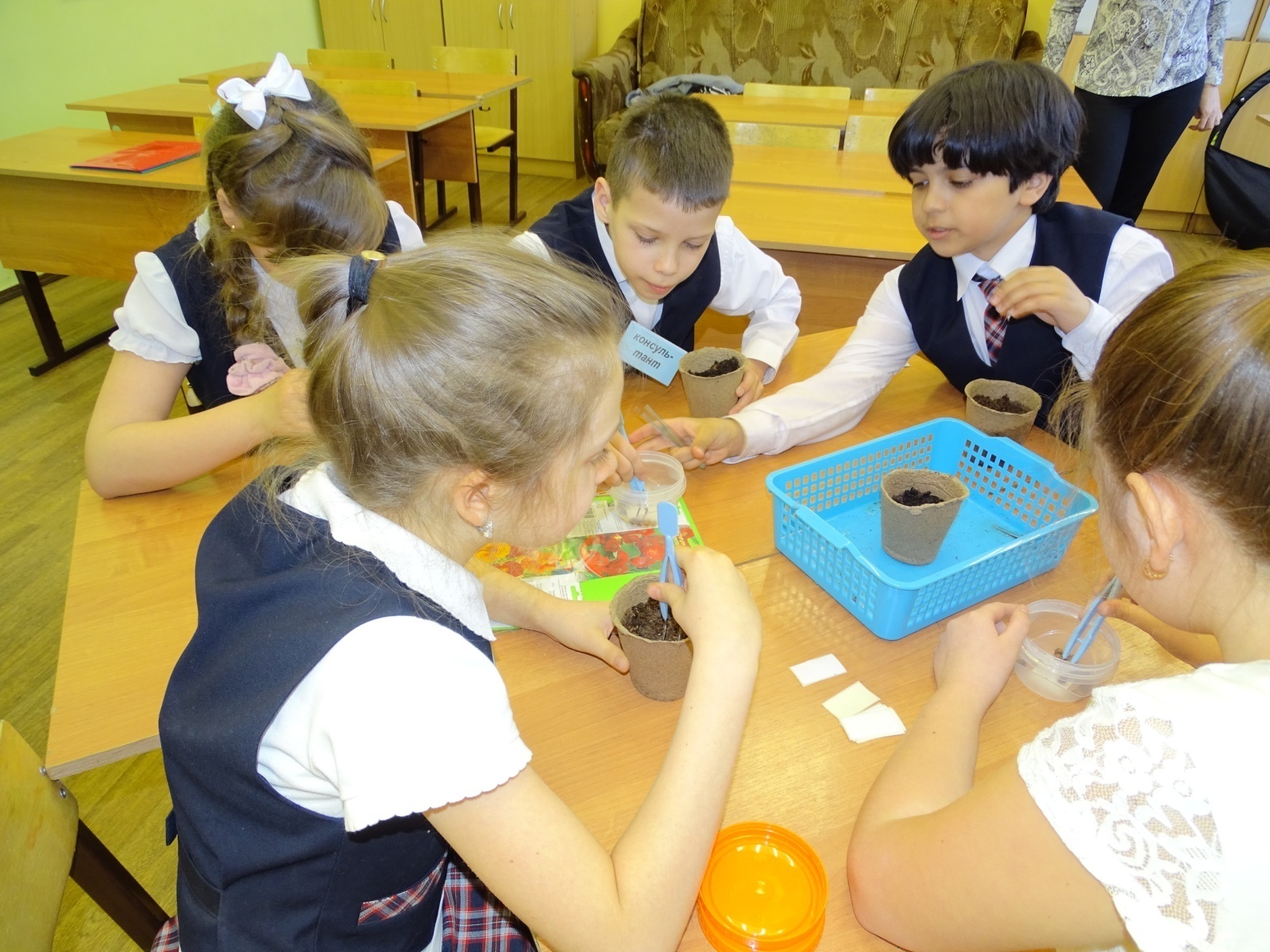 Посадка семян цветов на рассаду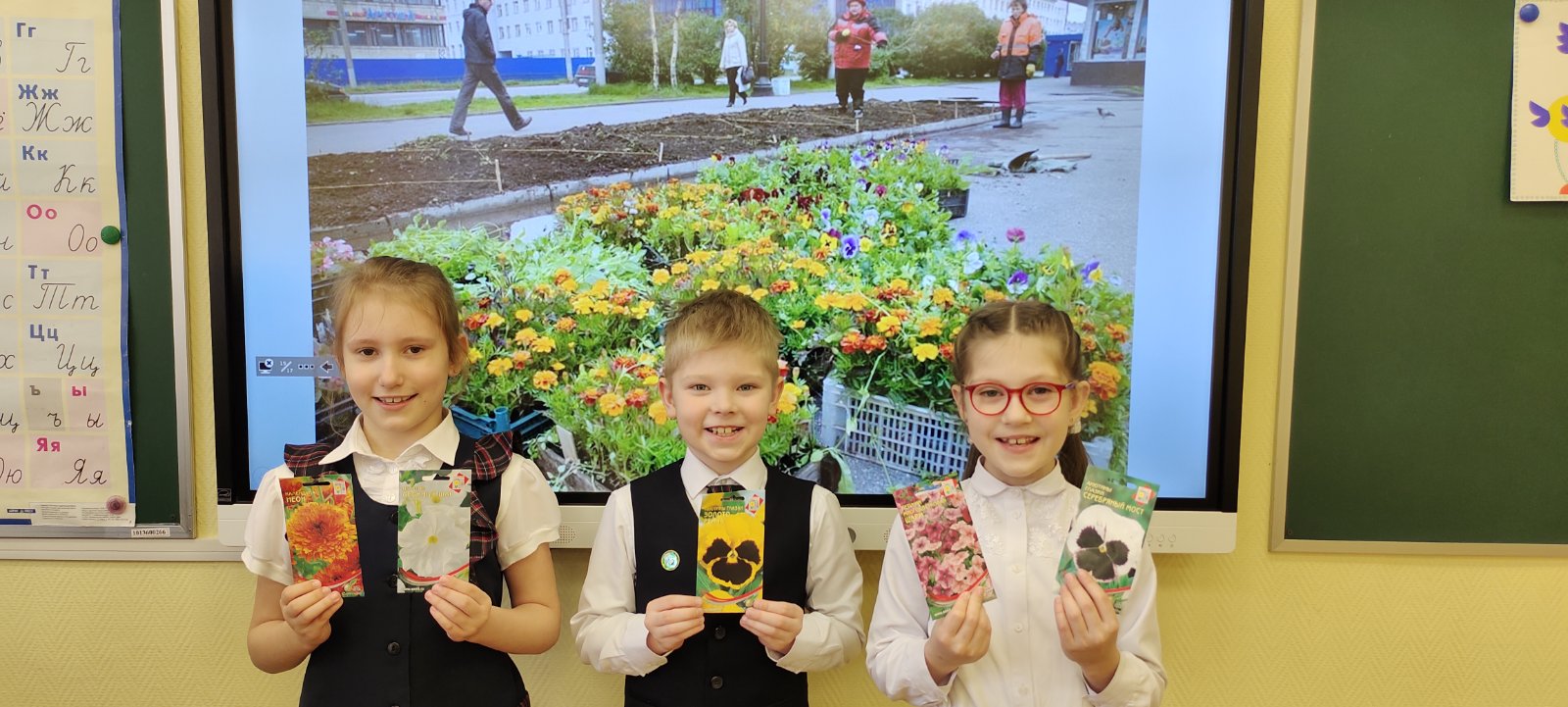 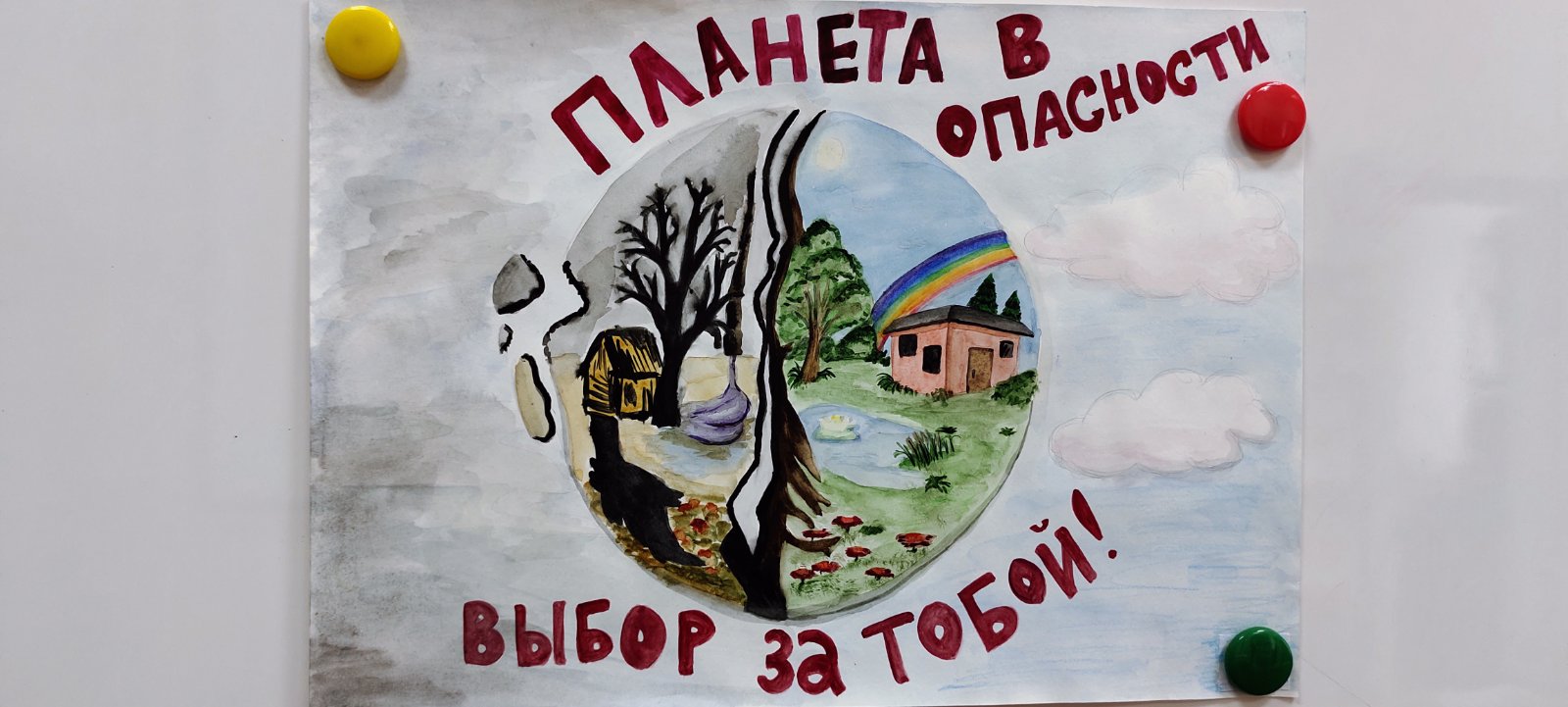 Природоохранные знаки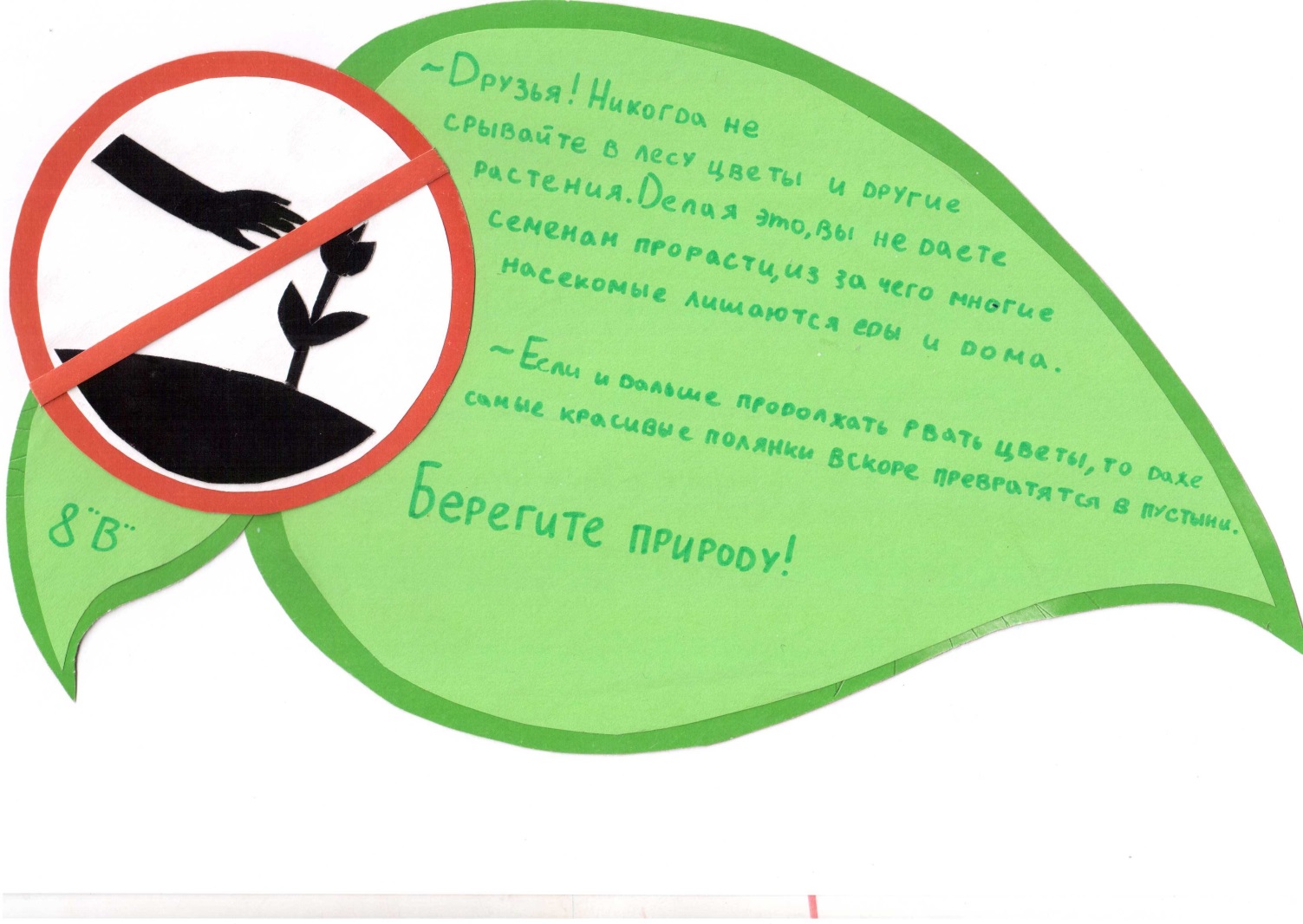 №МероприятиеСроки проведенияРезультат Линейка для учеников начальных классов – старт проекта «Приведи планету в порядок»Январь Ученики получают  карту проектаБеседа «Приведем планету в порядок»Январь Информация об экологических проблемахКонкурс  знаков  по охране природы «По лесу ходи и природу береги»Февраль Выставка знаков по охране природыКонкурс поделок из  отходов (пластиковых бутылок, крышек)Февраль-мартВыставка поделокАкция «Бумажный бум» по сбору макулатурыМарт Собранная макулатураАкция «Крышечке – вторую жизнь» Март Сдача крышек в ООО «Экосервис»Акция по сбору батареекМарт Сдача батареекПосадка рассады, уход за рассадойМартПосажена расада цветовБлаготворительная акция «Четвероногий друг»Апрель Сбор корма для приюта бездомным животнымАкция  КОРМУШКИАпрель Изготовление кормушекКлассный час «1 апреля – День птиц»Апрель Интерактивная играАкция «Мурманск – город чистоты!» Май Расклейка плакатов для жителей ближайших к гимназии домовСубботник по уборке пришкольной территорииМай Ухоженная территория вокруг гимназииАкция «Красота вокруг нас»Май Высажены цветы на клумбы вокруг гимназииКлассный час «Береги лес от пожара»Май Оформление тематического стендаФотоконкурс «Красота родного края»Сентябрь ФотовыставкаКонкурс поделок из природного материаласентябрьВыставка Санитарная уборка территорииСентябрь-октябрьУхоженная территория вокруг гимназии«Красная книга Кольского полуострова»Октябрь Оформление рукописной книгиУрок-игра «Край мой морошковый» (3-4 кл.)Октябрь Оформление правил поведения в лесуАкция «Бумажный бум»Октябрь-ноябрьСдача макулатурыБеседа «Отходам – вторую жизнь»НоябрьВыставка поделокЗаочное путешествие по заповедникам Мурманской областиНоябрь По итогам путешествия: выпуск экогазетыАкция «Сбереги елочку»Ноябрь-декабрьВыставка Подведение итогов проектаДекабрь Нараждение самых активных участников проекта